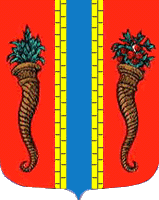 Администрация муниципального образования Новоладожское городское поселениеВолховского муниципального района                                                    Ленинградской областиПОСТАНОВЛЕНИЕ« 15 »  июля  2015 г.                                                                                                  № 403О проведении смотра – конкурса по благоустройству территории МО Новоладожское городское поселениев 2015 году.          В целях повышения уровня благоустройства и санитарного состояния территории муниципального образования Новоладожское городское поселение Волховского муниципального района Ленинградской области привлечения населения, трудовых коллективов предприятий, учреждений и организаций всех форм собственности к решению задач благоустройства территории, администрация Новоладожского городского поселения                                                     ПОСТАНОВЛЯЕТ:Утвердить Положение о смотре – конкурсе по благоустройству территории МО Новоладожское городское поселение в 2015 году (Приложение №1). Провести на территории муниципального образования Новоладожское городское поселение Волховского муниципального района Ленинградской области с 20 июля 2015 года  по 28 августа 2015 года смотр-конкурс по благоустройству территории МО Новоладожское городское поселение. Утвердить состав комиссии по проведению смотра-конкурса по благоустройству территории МО Новоладожское городское поселение в 2015 году:Председатель комиссии:Смирнова Т.А. – начальник отдела ЖКХ администрации Новоладожского городского поселения.Морозов Р.В. – директор МБУ «ДИВНЫЙ ГРАД» (по согласованию).               Гаврюшкин Е.Б. – директор МКУ «Городская служба» (по                согласованию).     Андреева М.К. – бригадир участка по благоустройству МБУ                                     «ДИВНЫЙ ГРАД» (по согласованию).     Васильева Т.А. – директор ООО «Жилищный Сервис» г.Новая     Ладога (по согласованию) Предложить жителям МО Новоладожское городское поселение, руководителям предприятий, организаций, учреждений всех форм собственности принять участие в смотре-конкурсе, организовать работу по улучшению содержания жилых зданий, очистке, озеленению и благоустройству территорий.Комиссии по проведению смотра-конкурса по благоустройству территории МО Новоладожское городское поселение в срок до 28 августа 2015 года подвести итоги смотра-конкурса по благоустройству территории МО Новоладожское городское поселение.Настоящее постановление вступает в силу с момента принятия и подлежит официальному опубликованию.             Глава администрации                                                          Баранова О.С.Смирнова Татьяна Андреевна Тел.: 31 – 898                                                                                                        Приложение №1 к Постановлению                                                                              администрации Новоладожского городского                                                                                                       поселения Волховского района                                                                                                                 Ленинградской области                                                                                    №_____ от «____» __________2015 годаПоложениео смотре-конкурсе по благоустройству территории Новоладожского городского поселения в 2015 году.Общие положения       Ежегодный смотр-конкурс по благоустройству территории МО Новоладожское городское поселение (далее смотр-конкурс) проводится для привлечения внимания населения МО Новоладожское городское поселение, трудовых коллективов предприятий и учреждений всех форм собственности к вопросам благоустройства, озеленения и надлежащего содержания закреплённой территории и зданий.      Конкурс направлен на широкое вовлечение населения, коллективов предприятий с различной формой собственности, индивидуальных предпринимателей в работу по благоустройству закреплённой за ними территории.     Задачами смотра-конкурса является: - совершенствование форм работы с населением по месту жительства;- формирование позитивного общественного мнения о благоустройстве муниципального образования Новоладожское городское поселение Волховского района Ленинградской области;- создание условий для расширения самодеятельности жителей в сфере благоустройства.    Номинации:   «Двор образцового содержания» «Лучшая территория предприятия, учреждения»      3. «Открытие года»Основные условия смотра-конкурса Благоустройство и озеленение территорий приусадебной застройки граждан. Эстетическое и санитарное состояние дворовых территорий городского поселения.  Озеленение территорий (наличие деревьев, кустарников, газонов с цветами, цветников, клумб) творческий подход к вопросам озеленения и благоустройства территории. Борьба с сорной растительностью.Сроки и порядок проведения смотра-конкурсаЕжегодный смотр-конкурс проводится с 20 июля 2015 года по 28 августа 2015 года. Для проведения итогов проведения смотра-конкурса создаётся комиссия от администрации Новоладожского городского поселения, которая доводит до населения условия проведения смотра-конкурса, осуществляет контроль за его проведением принимает заявки от трудовых коллективов, предприятий, учреждений и граждан желающих принять участие в смотре-конкурсе, обобщает итоги смотра-конкурса и вносит предложения Главе администрации Новоладожского городского поселения о победителях смотра-конкурса.      Победители смотра-конкурса утверждаются постановлением Главы администрации Новоладожского городского поселения. Комиссия по подведению итогов проведения смотра-конкурса принимает заявки от всех желающих принять участие в конкурсе до 26 августа 2015 года.              Победителю в смотре-конкурсе по установленным номинациям «Двор образцового    содержания», «Лучшая территория предприятия, учреждения» и «Открытие года» присваивается соответствующее звание сроком на один год.             Награждение победителя смотра-конкурса проводится 29 августа 2015 года на праздновании Дня города Новая Ладога.